A Coordenadora da Comissão de Patrocínio ATHIS do CAU/RJ, Conselheira Maria Rocha Mattos procede, nesta data, à listagem dos projetos recebidos pelo google formulários disponibilizado no site para concorrer ao patrocínio Athis, conforme Edital n.01/2020.Os proponentes observaram o prazo para envio indicado no prazo concedido na prorrogação publicada no dia 22 de outubro de 2020. InscritosNome do Projeto: Moradia Independente para Pessoas com DeficiênciaProponente: Instituto JNG - Projetos de Inclusão Social Nome do Projeto: Casa - morada do serProponente: Instituto de Pesquisas Marinhas, Arquitetura e Recursos Renováveis Nome do Projeto: Mobilizando a Comunidade para a Assistência TécnicaProponente: Associação Cultural e de Pesquisa Noel RosaNome do Projeto: 25 anos da Cooperativa Habitacional e Mista ShangriláProponente: União por Moradia Popular do Estado do Rio de JaneiroNome do Projeto: Validação de uma metodologia de análise de risco e vulnerabilidade à saúde em ambientes construídos diante da pandemia de Covid-19 e alta prevalência de Tuberculose em Manguinhos no município do Rio de Janeiro Proponente: Escola Nacional de Saúde Pública Sérgio Arouca/ENSP-     FIOCRUZNome do Projeto: Demetre Anastassakis - Habitação social e política urbanaProponente: NUCLEO DOS SEM CASA SAO FRANCISCO XAVIER NUSFRAXNome do Projeto: Melhorias habitacionais contra a Covid19: ATHIS em rede no Conjunto Tijolinho - Maré Proponente: Observatório de Favelas do Rio de JaneiroNome do Projeto: Habitar o Porto: moradia popular e luta contra a remoção na ocupação Mariana CrioulaProponente: Ocupação Mariana CrioulaNome do Projeto: Canteiro Experimental da Habitação Agroecológica para Reforma Agrária PopularProponente: Escola Estadual de Formação e Capacitação à Reforma Agrária ESESF A Coordenadora Maíra Rocha Mattos orientou para que os projetos fossem enviados aos  membros da Comissão para análise preliminar individual a fim de otimizar a primeira reunião de debate e avaliação conjunta, a ser realizada em 11 de novembro.	      Rio de Janeiro, 29 de outubro de 2020.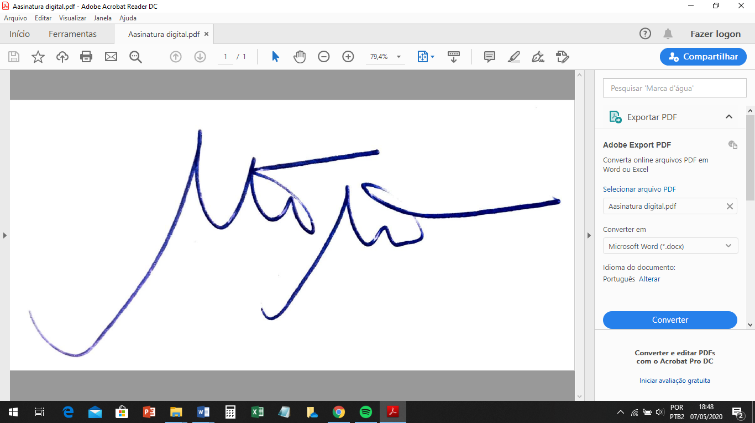                    Cons. Maíra Rocha Mattos               COMISSÃO DE PATROCÍNIO ATHIS DE 2020                       Proponente: Nome do Projeto: Condomínio “6 de Abril” Proponente: Associação de Amigos dos Sem Teto